UNIVERSIDADE FEDERAL RURAL DO SEMI-ÁRIDO - UFERSA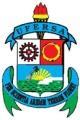 CENTRO MULTIDISCIPLINAR DE PAU DOS FERROSCOORDENAÇÃO DE ASSUNTOS ESTUDANTISPROGRAMA INSTITUCIONAL PERMANÊNCIASOLICITAÇÃO DE DESLIGAMENTO(  ) BOLSA: ________________________________________________________(  ) AUXÍLIO: _______________________________________________________(  ) MORADIA ESTUDANTIL – BLOCO/APTO ____________________________DISCENTE: _______________________________________________________Período de vigência da Bolsa/Auxílio/Moradia Estudantil: _________ a ________MOTIVO DO DESLIGAMENTO: ________________________________________________________________________________________________________________________________________________________________________________________________________________________________________________________________________Pau dos Ferros, ______de___________de________________________________________________________Assinatura do DiscenteVisto COAE em: ______/_____________/________Assinatura e carimbo